V3 – Untersuchung von AlltagskunststoffenMaterialien: 			Großer Messzylinder, Waage, Reagenzgläser, Reagenzglashalter, Universal-Indikatorpapier, Tiegelzange, Bunsenbrenner, Alufolie, HeizplatteChemikalien:				Kunststoffe aus dem Haushalt 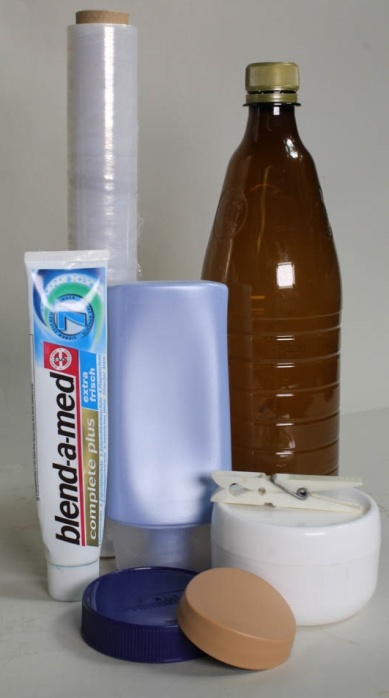 Durchführung: 	  		Die Eigenschaften Bruchfestigkeit (durch mehrmaliges Abknicken), Dichte (Bestimmung des Volumens durch Wasserverdrängung und Masse), Löslichkeit in Aceton (eine bestimmte Masse des Kunststoffs wird in einem Reagenzglas mit Aceton bedeckt und nach einigen Stunden getrocknet ausgewogen) werden bestimmt und notiert. Zusätzlich wird mittels eines angefeuchteten Universalindikatorpapiers der pH-Wert der Verbrennungsdämpfe geprüft. Durch das Halten kleiner Stücke in die Gasbrennerflamme wird die Brennbarkeit geprüft. Anschließend wird eine Heizplatte mit Alufolie vollständig abgedeckt und darauf die Kunststoffstücke gelegt. Durch Erwärmung werden ihre Schmelzbereiche bestimmt. Beobachtung:			Die Beobachtungen sind abhängig von den untersuchten Kunststoffen. Sie sollten entsprechend der Tabelle 1 ausfallen.  Deutung:			Die Kunststoffe sind anhand ihrer Eigenschaften zu identifizieren. Tabelle : Bestimmungstabelle für einige Kunststoffe (biegsam, gummi-elastisch, hart, löslich, unlöslich, quellbar)Entsorgung:	Die Entsorgung erfolgt über den gelben Sack. Literatur:	Barke, H.-D. (2014). Chemie heute - Sekundarstufe 1 (Sekundarbereich I, Gymnasium, [Neubearb., Baden-Württem., Berlin, Brandenbrg., Bremen, Hamburg, Hessen, Meckl.-Vorp., Nieders., Rheinl.-Pfalz, Saaland, Sachsen, Sachsen-Anh., S.-H., Thüringen], Dr. A 14). S. 355 Braunschweig: Schroedel.GefahrenstoffeGefahrenstoffeGefahrenstoffeGefahrenstoffeGefahrenstoffeGefahrenstoffeGefahrenstoffeGefahrenstoffeGefahrenstoffeAcetonAcetonAcetonH: 225 319 336H: 225 319 336H: 225 319 336P: 210 233 305+351+338P: 210 233 305+351+338P: 210 233 305+351+338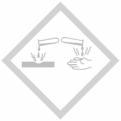 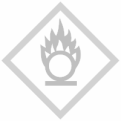 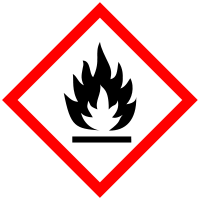 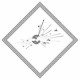 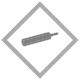 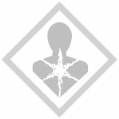 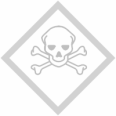 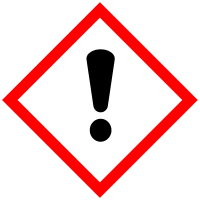 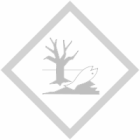 KunststoffBruchverhaltenDichte 
in Löslichkeit in
AcetonVerhalten bei trockenem Erhitzen / Reaktion der DämpfeVerhalten in der Flamme / Geruch der VerbrennungsprodukteSchmelzbereich
in °CPolyethylenb0,92-0,96u/qwird klar, schmilzt, zersetzt sich / neutralgelbe Flamme, tropft brennend ab105 - 120Polypropylenh0,91uwird klar, schmilzt, zersetzt sich / neutralgelbe Flamme, tropft brennend ab105 - 120Polystyrolh1,05lschmilzt, verdampft / neutralbrennt stark rußend / süßlich80 - 100PVC (hart)h1,4u/qschmilzt, verkohlt / sauerschwer entflammbar, gelbe Flamme mit grünem Saum, rußend / stechend, brenzlig75 - 110PVC (weich)G1,2 - 1,3qschmilzt, verkohlt / sauerschwer entflammbar, gelbe Flamme mit grünem Saum, rußend / stechend, brenzlig75 - 110Polymethylmethaacrylat
(Acrylglas)h1,2lschmilzt, verdampft / neutralbrennt  knisternd, tropft ab, leuchtende Flamme, 
rußend / fruchtartig85 - 105Polyamidb/h1,1uschmilzt, verkohlt / alkalischbläuliche Flamme, tropft fadenziehend ab / hornartig185 - 255Polycarbonath1,2 – 1,4qschmilzt, verkohlt / sauerleuchtende Flamme, 
rußend, brennt nicht weiter, verkohlt / phenolartig220 - 230Polytetrafluorethylenh2,1Uwird klar, schmilzt nicht / sauerbrennt und verkohlt nicht, grüner Flammensaum / stechend320 - 330